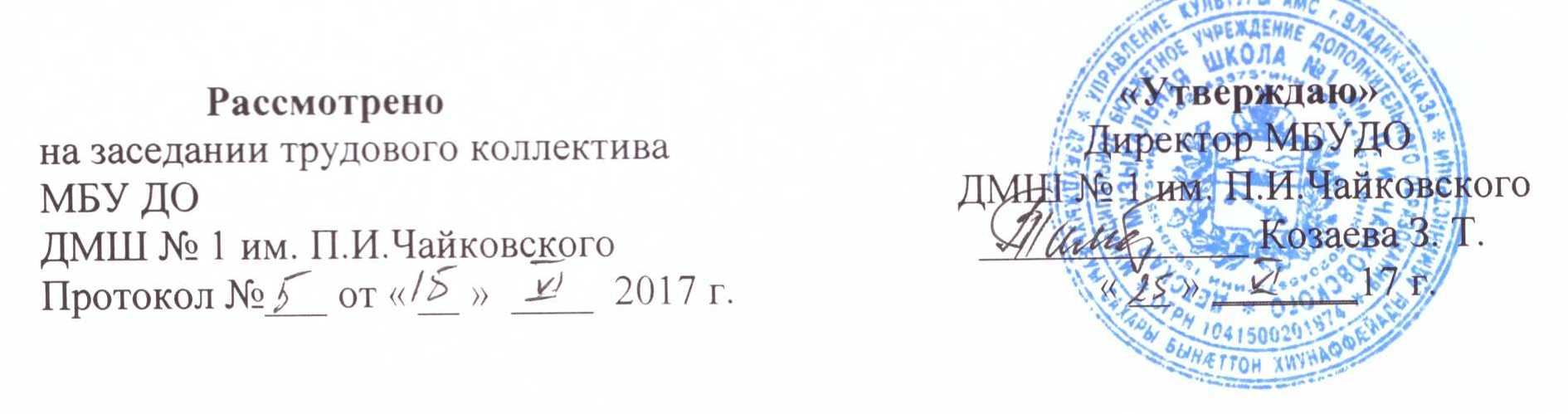 ПОЛОЖЕНИЕО БИБЛИОТЕКЕ МБУ ДОДМШ № 1 им. П.И. ЧАЙКОВСКОГО                           г. ВладикавказI. Общие положения1.1.Библиотека ДМШ № 1 им. П. И. Чайковского, являющаяся структурным подразделением школы, обладает фондом разнообразной литературы, которая предоставляется во временное пользование физическим лицам. Библиотека способствует формированию культуры личности учащихся и позволяет повысить эффективность информационного обслуживания учебно-воспитательного процесса.1.2. Библиотека доступна учащимся, преподавателям, и другим работникам школы. Удовлетворяет также запросы родителей па литературу и информацию по педагогике и образованию с учетом имеющихся возможностей.1.3. Порядок доступа к библиотечным фондам и другой библиотечной информации, перечень основных услуг и условия их предоставления определяются в правилах пользования библиотекой.1.4. Конституцией Российской Федерации от 12.12.1993 г. (проверено 25.10.2014 г.) ст.381.5. Международная Конвенция ООН о правах ребенка от 20.11.1989 г. ст.31.6. Федеральным Законом "Об образовании в Российской Федерации" N 273-ФЗ от 29 декабря 2012 года с изменениями 2017-2016 года.1.7. Федеральным Законом «О библиотечном деле» от 29.12.1994 г. № 78 – ФЗ(ред. от 02.07.2013 г.)1.8. ФедеральнымЗаконом от 3 июля 2016 г. N 342-ФЗ "О внесении изменений в Федеральный закон "О библиотечном деле".1.9. Федеральным Законом «О противодействии терроризму» от 06.03.2006 г. № 35-ФЗ ч.1 ст.51.9. Федеральным Законом «О противодействии экстремистской деятельности» от 25.07.2002 г. № 114-ФЗ ст.3, ст.13II. Основные задачи библиотеки    Обеспечение учебно-воспитательного процесса и самообразования путем библиотечного и информационно-библиографического обслуживания учащихся, преподавателей и других категорий читателей.    Совершенствование традиционных и освоение новых библиотечных технологий. Расширение ассортимента библиотечно-информационных услуг, повышение их качества на основе использования оргтехники и компьютеризации библиотечно-информационных услуг.III. Базисные функции библиотеки3.1.Распространение знаний и другой информации. формирующей библиотечно-библиографическую и информационную культуру учащихся, участие в образовательном процессе. Основные функции библиотеки   образовательная, информационная, культурная.  3.2.Формирование  библиотечного фонда  в соответствии  с  образовательными программамишколы. Библиотека комплектует универсальный фонд: нотной, учебной, справочной  литературы, периодических изданий для учащихся; научно-педагогической, методической, справочной литературы, периодических изданий, для педагогических работников; профессиональной литературы для библиотечных работников. Фонд библиотеки состоит из нот. книг, периодических изданий, брошюр, нетрадиционных носителей информации: аудио-видеокассет, микрофишей, микрофильмов, и др. состав фонда, его экземплярность варьируется в зависимости от контингента учащихся, специфики обучения.3.3. Информационно-библиографическое обслуживание учащихся, преподавателей, родителей, консультирование их при поиске и выборе книг, потной литературы, привитие навыков и умения поиска информации.3.4. Аналитическая и методическая работа по совершенствованию основных направлений деятельности библиотеки с целью внедрения новых информационных и библиотечных технологий, организационных форм и методов работы.3.5.Организация дифференцированного, индивидуального обслуживания с максимальным учетом интересов пользователя. Обслуживание читателей в каникулярное время.3.6.Ведение необходимой документации по учету библиотечного фонда и обслуживанию читателей в соответствии с установленным порядком.3.7. Популяризация литературы с помощью индивидуальных, групповых и массовых форм работы (бесед, выставок, библиографических обзоров, обсуждении книг, викторин и др).3.8. Повышение квалификации сотрудников школы, создание условий для их самообразования и профессионального образования.3.9. Обеспечение соответствующего санитарно-гигиенического режима и благоприятных условийдля обслуживания читателей.3.10.	Участие в работе ведомственных и межведомственных библиотечно-информационных
объединений, взаимодействие с библиотеками региона с целью эффективного использования
библиотечных ресурсов.3.11.Изучение состояния читательского спроса (степени его удовлетворения) с целью формирования оптимального состава библиотечного фонда.3.12. Исключение из библиотечного фонда школы, перераспределение и реализация непрофильной и излишней (дублетной) литературы в соответствии с действующими нормативными правовыми актами. Организация в установленном порядке продажи списанных из основного и учебного фондов книг‚ нот‚ учебников.3.13. Систематическое информирование читателей о деятельности библиотеки.3.14.Выполнение   на   коммерческой   (договорной)   основе   дополнительных библиотечно-информационных услуг, составление трудоемких письменных библиографических справок‚ списков литературы; ксерокопирование печатных источников и др. 3.15.Обеспечение требуемого режима храпения и сохранности библиотечного фонда, согласнокоторому, хранение учебников осуществляется в отдельном помещении. 3.16. Организация работы по сохранности библиотечного фонда.3.17. Осуществляет учет, размещение и обязательную ежеквартальную сверку библиотечного фонда и поступающей литературы с федеральным списком экстремистских материалов, осуществляет запрет распространения экстремистской литературы (федеральный список экстремистских материалов в библиотеке присутствует), обеспечивает его сохранность, режим хранения и регистрацию в соответствии с приказом Минкультуры России от 08.10.2012 г. № 1077 «Об утверждении Порядка учета документов, входящих в состав библиотечных фондов библиотек образовательных учреждений».IV. Организация и управление, штаты.4.1. Основное условие открытия библиотеки - это наличие первоначального фонда, стабильного источника финансирования, штатной единицы, отвечающей за сохранность фонда и обслуживание читателей, а также соответствующих санитарным нормам помещения и оборудования. 4.2. Руководство и контроль за деятельностью библиотеки осуществляет директор школы, который утверждает нормативные и технологические документы, планы и отчеты о работе библиотеки. Директор несет ответственность за все стороны деятельности библиотеки и, в первую очередь, за комплектование и сохранность фонда.4.3. За организацию работы и результаты деятельности библиотеки отвечает библиотекарь. Библиотекарь составляет годовые планы и отчеты о работе, которые обсуждаются на педсовете  и утверждаются директором. Годовой план библиотеки является частью общего годовою плана учебно-воспитательной работы школы.4.5. График работы библиотеки устанавливается в соответствии с графиком работы школы, а также правилами внутреннего трудового распорядка.Один час рабочего дня выделяется на выполнения  внутрибиблиотечной  работы (с 12.00 – 13.00).Один раз в месяц последний понедельник - в библиотеке проводится санитарный день, в который библиотека не обслуживает читателей.4.6. Размер оплаты труда устанавливается в соответствии с действующими нормативными правовыми документами.4.7. Библиотекарь подлежит аттестации в соответствии с порядком, установленным Правительством РФ, должен удовлетворять требованиям соответствующих квалификационных характеристик и обязан выполнять типовые положения об учреждении дополнительного образования детей и настоящею Положения о библиотеке.V. Права, обязанности и ответственность5.1. Библиотека имеет право:-  Самостоятельно определять содержание и формы своей деятельности в соответствии с    настоящим Положением.-  Разрабатывать правила пользования библиотекой и другую регламентирующую       документацию.-   Устанавливать в соответствии с правилами пользования библиотекой вид и размер     компенсаций ущерба, нанесенною пользователем библиотеки.Библиотекарь имеет право:-   На свободный доступ к информации, связанной с решением поставленных перед библиотекой     задач: к образовательным программам, учебным планам, планам работы школы.-   На поддержку со стороны администрации школы в деле организации повышения квалификации     библиотекарей.-   На   аттестацию,   согласно    порядку,   изложенному    в   нормативных актах      Правительства РФ.-   На ежегодный отпуск в 28 календарных дней.-   На представление к различным формам поощрения, предусмотренных для работников     образования и культуры.Библиотекарь песет ответственность:-   За соблюдение трудовых отношений, предусмотренных законодательством РФ о труде,     коллективным договором школы.-   За выполнение функций, предусмотренных настоящим Положением.-   За сохранность библиотечного фонда в порядке, предусмотренном действующим     законодательством.Примечание:Настоящее положение разработано на основании «Примерного Положения о библиотеке общеобразовательного учреждения» от 23 марта 2004 г. № 14-51-70/13Утверждено Педагогическим советом ДМШ  № 1 им. II. И. Чайковского 15июня 2017 г.